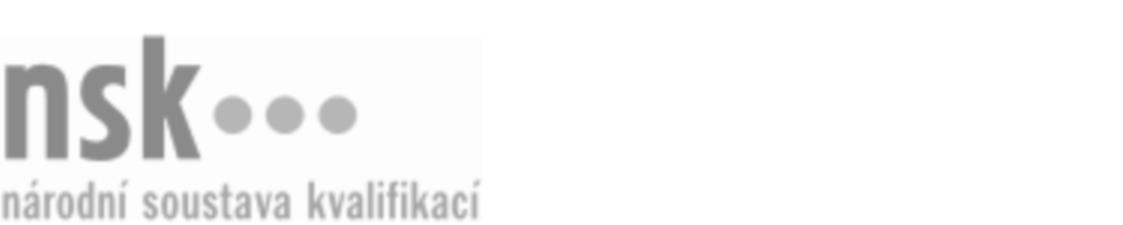 Kvalifikační standardKvalifikační standardKvalifikační standardKvalifikační standardKvalifikační standardKvalifikační standardKvalifikační standardKvalifikační standardVýrobce a opravář / výrobkyně a opravářka smyčcových hudebních nástrojů (kód: 33-038-M) Výrobce a opravář / výrobkyně a opravářka smyčcových hudebních nástrojů (kód: 33-038-M) Výrobce a opravář / výrobkyně a opravářka smyčcových hudebních nástrojů (kód: 33-038-M) Výrobce a opravář / výrobkyně a opravářka smyčcových hudebních nástrojů (kód: 33-038-M) Výrobce a opravář / výrobkyně a opravářka smyčcových hudebních nástrojů (kód: 33-038-M) Výrobce a opravář / výrobkyně a opravářka smyčcových hudebních nástrojů (kód: 33-038-M) Výrobce a opravář / výrobkyně a opravářka smyčcových hudebních nástrojů (kód: 33-038-M) Autorizující orgán:Ministerstvo průmyslu a obchoduMinisterstvo průmyslu a obchoduMinisterstvo průmyslu a obchoduMinisterstvo průmyslu a obchoduMinisterstvo průmyslu a obchoduMinisterstvo průmyslu a obchoduMinisterstvo průmyslu a obchoduMinisterstvo průmyslu a obchoduMinisterstvo průmyslu a obchoduMinisterstvo průmyslu a obchoduMinisterstvo průmyslu a obchoduMinisterstvo průmyslu a obchoduSkupina oborů:Zpracování dřeva a výroba hudebních nástrojů (kód: 33)Zpracování dřeva a výroba hudebních nástrojů (kód: 33)Zpracování dřeva a výroba hudebních nástrojů (kód: 33)Zpracování dřeva a výroba hudebních nástrojů (kód: 33)Zpracování dřeva a výroba hudebních nástrojů (kód: 33)Zpracování dřeva a výroba hudebních nástrojů (kód: 33)Týká se povolání:Výrobce a opravář smyčcových hudebních nástrojůVýrobce a opravář smyčcových hudebních nástrojůVýrobce a opravář smyčcových hudebních nástrojůVýrobce a opravář smyčcových hudebních nástrojůVýrobce a opravář smyčcových hudebních nástrojůVýrobce a opravář smyčcových hudebních nástrojůVýrobce a opravář smyčcových hudebních nástrojůVýrobce a opravář smyčcových hudebních nástrojůVýrobce a opravář smyčcových hudebních nástrojůVýrobce a opravář smyčcových hudebních nástrojůVýrobce a opravář smyčcových hudebních nástrojůVýrobce a opravář smyčcových hudebních nástrojůKvalifikační úroveň NSK - EQF:444444Odborná způsobilostOdborná způsobilostOdborná způsobilostOdborná způsobilostOdborná způsobilostOdborná způsobilostOdborná způsobilostNázevNázevNázevNázevNázevÚroveňÚroveňOrientace ve výkresové dokumentaci pro stavbu smyčcových hudebních nástrojůOrientace ve výkresové dokumentaci pro stavbu smyčcových hudebních nástrojůOrientace ve výkresové dokumentaci pro stavbu smyčcových hudebních nástrojůOrientace ve výkresové dokumentaci pro stavbu smyčcových hudebních nástrojůOrientace ve výkresové dokumentaci pro stavbu smyčcových hudebních nástrojů44Volba materiálů, konstrukčních spojů, nástrojů, strojů a zařízení pro výrobu smyčcových hudebních nástrojůVolba materiálů, konstrukčních spojů, nástrojů, strojů a zařízení pro výrobu smyčcových hudebních nástrojůVolba materiálů, konstrukčních spojů, nástrojů, strojů a zařízení pro výrobu smyčcových hudebních nástrojůVolba materiálů, konstrukčních spojů, nástrojů, strojů a zařízení pro výrobu smyčcových hudebních nástrojůVolba materiálů, konstrukčních spojů, nástrojů, strojů a zařízení pro výrobu smyčcových hudebních nástrojů44Stavba smyčcového hudebního nástrojeStavba smyčcového hudebního nástrojeStavba smyčcového hudebního nástrojeStavba smyčcového hudebního nástrojeStavba smyčcového hudebního nástroje44Restaurování smyčcových hudebních nástrojůRestaurování smyčcových hudebních nástrojůRestaurování smyčcových hudebních nástrojůRestaurování smyčcových hudebních nástrojůRestaurování smyčcových hudebních nástrojů44Povrchová úprava smyčcových hudebních nástrojůPovrchová úprava smyčcových hudebních nástrojůPovrchová úprava smyčcových hudebních nástrojůPovrchová úprava smyčcových hudebních nástrojůPovrchová úprava smyčcových hudebních nástrojů44Strojní obrábění dřevěných materiálů při výrobě hudebních nástrojůStrojní obrábění dřevěných materiálů při výrobě hudebních nástrojůStrojní obrábění dřevěných materiálů při výrobě hudebních nástrojůStrojní obrábění dřevěných materiálů při výrobě hudebních nástrojůStrojní obrábění dřevěných materiálů při výrobě hudebních nástrojů44Prověřování akustických požadavků na hudební nástroj z hlediska výkonu a barvyPrověřování akustických požadavků na hudební nástroj z hlediska výkonu a barvyPrověřování akustických požadavků na hudební nástroj z hlediska výkonu a barvyPrověřování akustických požadavků na hudební nástroj z hlediska výkonu a barvyPrověřování akustických požadavků na hudební nástroj z hlediska výkonu a barvy44Výrobce a opravář / výrobkyně a opravářka smyčcových hudebních nástrojů,  29.03.2024 10:16:14Výrobce a opravář / výrobkyně a opravářka smyčcových hudebních nástrojů,  29.03.2024 10:16:14Výrobce a opravář / výrobkyně a opravářka smyčcových hudebních nástrojů,  29.03.2024 10:16:14Výrobce a opravář / výrobkyně a opravářka smyčcových hudebních nástrojů,  29.03.2024 10:16:14Strana 1 z 2Strana 1 z 2Kvalifikační standardKvalifikační standardKvalifikační standardKvalifikační standardKvalifikační standardKvalifikační standardKvalifikační standardKvalifikační standardPlatnost standarduPlatnost standarduPlatnost standarduPlatnost standarduPlatnost standarduPlatnost standarduPlatnost standarduStandard je platný od: 21.10.2022Standard je platný od: 21.10.2022Standard je platný od: 21.10.2022Standard je platný od: 21.10.2022Standard je platný od: 21.10.2022Standard je platný od: 21.10.2022Standard je platný od: 21.10.2022Výrobce a opravář / výrobkyně a opravářka smyčcových hudebních nástrojů,  29.03.2024 10:16:14Výrobce a opravář / výrobkyně a opravářka smyčcových hudebních nástrojů,  29.03.2024 10:16:14Výrobce a opravář / výrobkyně a opravářka smyčcových hudebních nástrojů,  29.03.2024 10:16:14Výrobce a opravář / výrobkyně a opravářka smyčcových hudebních nástrojů,  29.03.2024 10:16:14Strana 2 z 2Strana 2 z 2